На базе БОУ «СОШ № 46» много многодетных семей.7 марта воспитанники детского объединения «Палитра» (группа 73) передали посылку ребенку из многодетной семьи с игрушками и одеждой.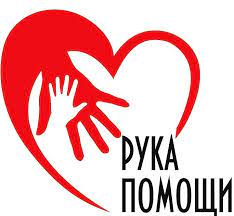 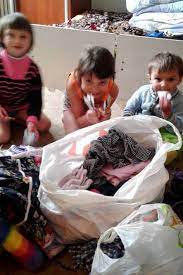 